*If possible, please provide photo(s) of damaged item.General InformationGeneral InformationGeneral InformationGeneral InformationGeneral InformationGeneral InformationGeneral InformationGeneral InformationGeneral InformationGeneral InformationGeneral Information Date of report:        /          /      Date of report:        /          /      Date of report:        /          /      Ministry:      Ministry:      Ministry:      Ministry:      Ministry:      Ministry:      Ministry:      Ministry:     Person Preparing ReportPerson Preparing ReportPerson Preparing ReportPerson Preparing ReportPerson Preparing ReportPerson Preparing ReportPerson Preparing ReportPerson Preparing ReportPerson Preparing ReportPerson Preparing ReportPerson Preparing Report Name:      Name:      Name:      Name:      Name:      Name:      Name:      Name:      Name:     Position:     Position:      Address:      Address:      Address:      Address:      Address:      Address:      Address:      Address:      Address:      Address:      Address:      Phone Number:  (       )       -      Phone Number:  (       )       -      Phone Number:  (       )       -      Phone Number:  (       )       -      Phone Number:  (       )       -      Phone Number:  (       )       -      Phone Number:  (       )       -      Phone Number:  (       )       -      Email:      Email:      Email:     Incident InformationIncident InformationIncident InformationIncident InformationIncident InformationIncident InformationIncident InformationIncident InformationIncident InformationIncident InformationIncident Information Name of injured person:      Name of injured person:      Name of injured person:      Name of injured person:      Name of injured person:      Name of injured person:      Name of injured person:      Name of injured person:      Name of injured person:      Name of injured person:      Birth date/age:      Date of Incident:       /        /      Date of Incident:       /        /      Date of Incident:       /        /      Time of Incident:       Time of Incident:       Time of Incident:       Location of Incident:      Location of Incident:      Location of Incident:      Location of Incident:      Location of Incident:      Name of Leader:      Name of Leader:      Name of Leader:      Name of Leader:      Name of Leader:      Phone Number: (      )        -      Phone Number: (      )        -      Phone Number: (      )        -      Phone Number: (      )        -      Phone Number: (      )        -      Phone Number: (      )        -      Name of Witness:       Name of Witness:       Name of Witness:       Name of Witness:       Name of Witness:       Phone Number: (     )       -      Phone Number: (     )       -      Phone Number: (     )       -      Phone Number: (     )       -      Phone Number: (     )       -      Phone Number: (     )       -      Name of Witness:      Name of Witness:      Name of Witness:      Name of Witness:      Name of Witness:      Phone Number: (      )        -      Phone Number: (      )        -      Phone Number: (      )        -      Phone Number: (      )        -      Phone Number: (      )        -      Phone Number: (      )        -      Describe the incident:  Describe the incident:  Describe the incident:  Describe the incident:  Describe the incident:  Describe the incident:  Describe the incident:  Describe the incident:  Describe the incident:  Describe the incident:  Describe the incident: FrontBackBackBackBackBack Describe the Injury:  Describe the Injury:  Describe the Injury:  Describe the Injury:  Indicate where injury is on body.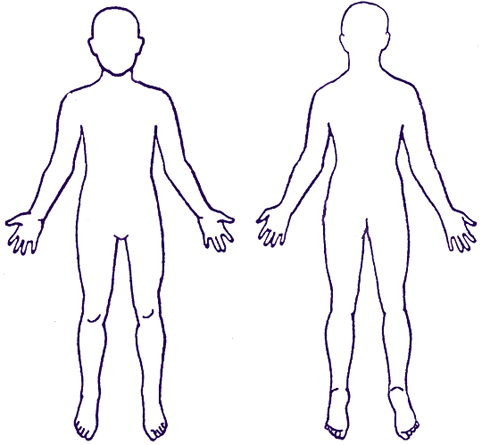  Were paramedics necessary?  Yes    No If so, were paramedics called?   Yes   No If a minor, were guardians notified?  Yes  No Were paramedics necessary?  Yes    No If so, were paramedics called?   Yes   No If a minor, were guardians notified?  Yes  No Were paramedics necessary?  Yes    No If so, were paramedics called?   Yes   No If a minor, were guardians notified?  Yes  No Were paramedics necessary?  Yes    No If so, were paramedics called?   Yes   No If a minor, were guardians notified?  Yes  No Signature of person preparing report: X ______________________________________ Signature of person preparing report: X ______________________________________ Signature of person preparing report: X ______________________________________ Signature of person preparing report: X ______________________________________ Signature of person preparing report: X ______________________________________ Signature of person preparing report: X ______________________________________ Signature of person preparing report: X ______________________________________General InformationGeneral InformationGeneral InformationGeneral InformationGeneral InformationDate of report:     Ministry:     Ministry:     Ministry:     Ministry:     Person Preparing ReportPerson Preparing ReportPerson Preparing ReportPerson Preparing ReportPerson Preparing ReportName:     Name:     Position:     Position:     Position:     Address     Address     Address     Address     Address     Phone Number:  (      )      -     Email:     Email:     Email:     Email:     Incident InformationIncident InformationIncident InformationIncident InformationIncident InformationName of person who’s property was damaged:     Name of person who’s property was damaged:     Name of person who’s property was damaged:     Name of person who’s property was damaged:     Name of person who’s property was damaged:     Phone Number:  (     )       -     Email:     Email:     Email:     Email:     Date of Incident:       /      /     Time of Incident:     Time of Incident:     Time of Incident:     Time of Incident:     Location of Incident:     Damaged by:     Damaged by:     Damaged by:     Damaged by:     Damaged Item:      Damaged Item:      Damaged Item:      Damaged Item:      Approx. Cost: $     Describe incident and type of damage:Describe incident and type of damage:Describe incident and type of damage:Describe incident and type of damage:Describe incident and type of damage:Was the person who’s property was damaged present at time of incident?   Yes    NoIf not present, were they informed of damage?  Yes  NoWas the person who’s property was damaged present at time of incident?   Yes    NoIf not present, were they informed of damage?  Yes  NoWas the person who’s property was damaged present at time of incident?   Yes    NoIf not present, were they informed of damage?  Yes  No Signature of person preparing report: X ____________________________________ Signature of person preparing report: X ____________________________________